1 июня – День защиты детей!Что за праздник День защиты детей? Этот праздник призван напомнить всем взрослым людям, что мир детей хрупок, ему необходима опора и защита. Это праздник, который должен привлечь внимание всего человечества к проблемам, с которыми сталкиваются дети во всех уголках планеты. Этот праздник проходит под традиционным лозунгом «Защитим право на жизнь». Для самих детей 1 июня — торжество, посвященное им, которое создают взрослые. Для большинства детей праздник ассоциируется со счастливым началом летних каникул, возможностью отдохнуть, развлечься, заняться интересными делами. Мы в группе ГДО организовали «Веселые старты» посвященные празднику.  Ребята участвовали в эстафетах, резвились и веселились, а в конце мероприятие получили грамоты за участие. Так же мы с ребятами нарисовали в группе плакат, посвященный этому прекрасному празднику!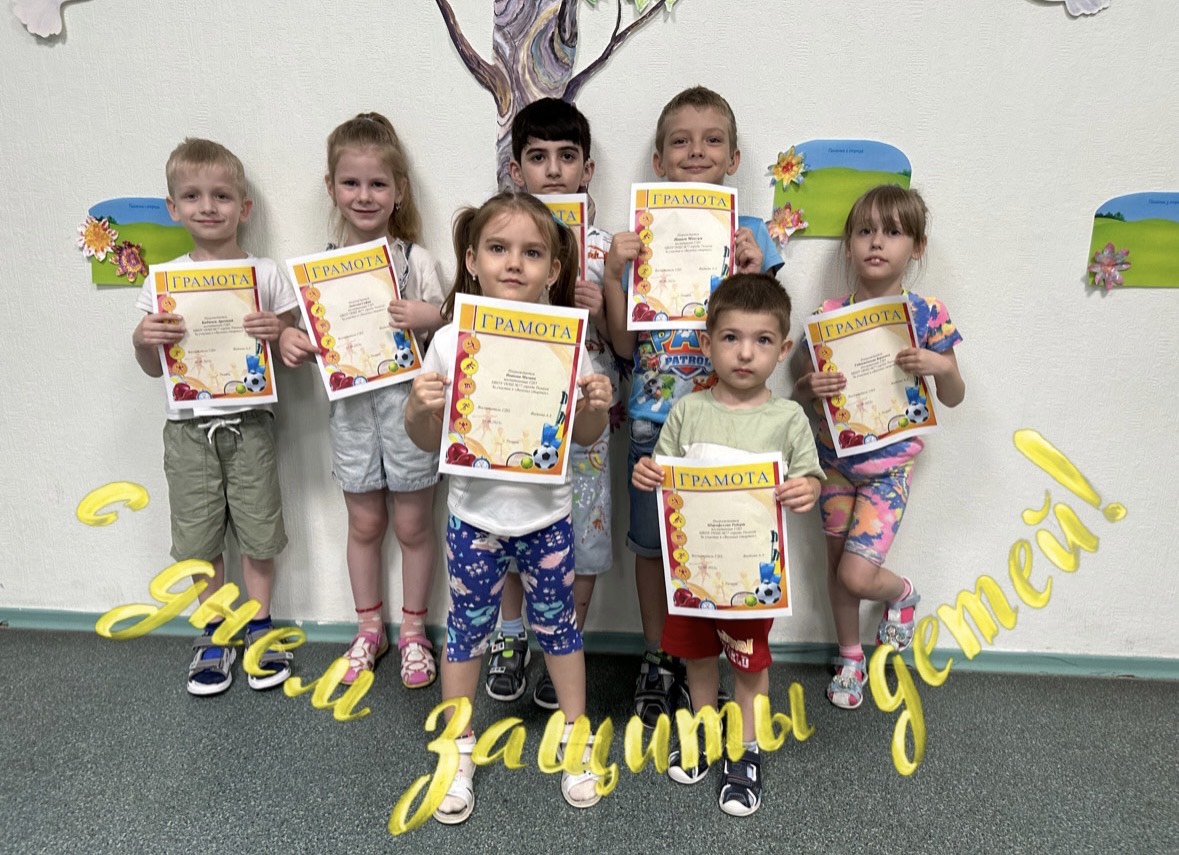 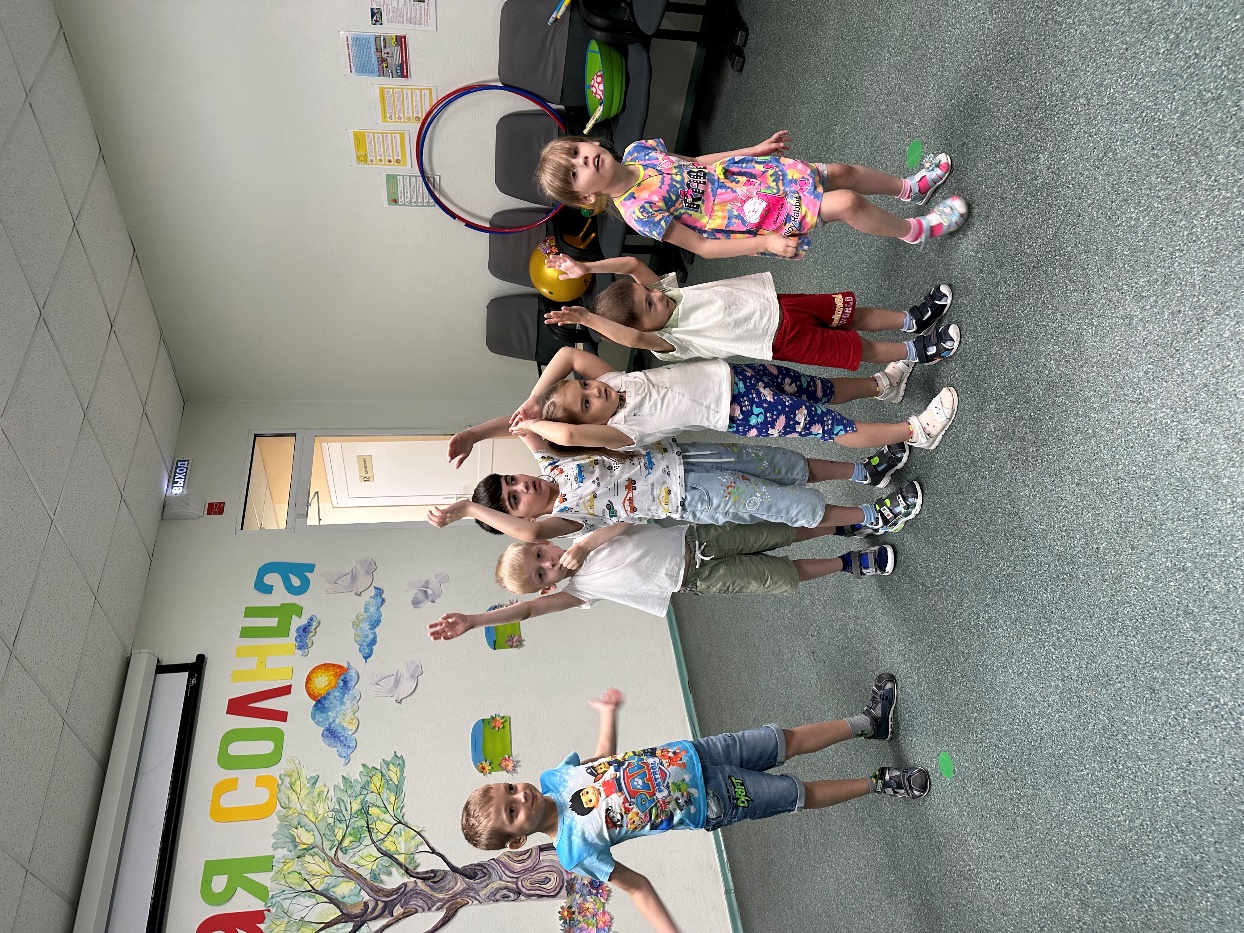 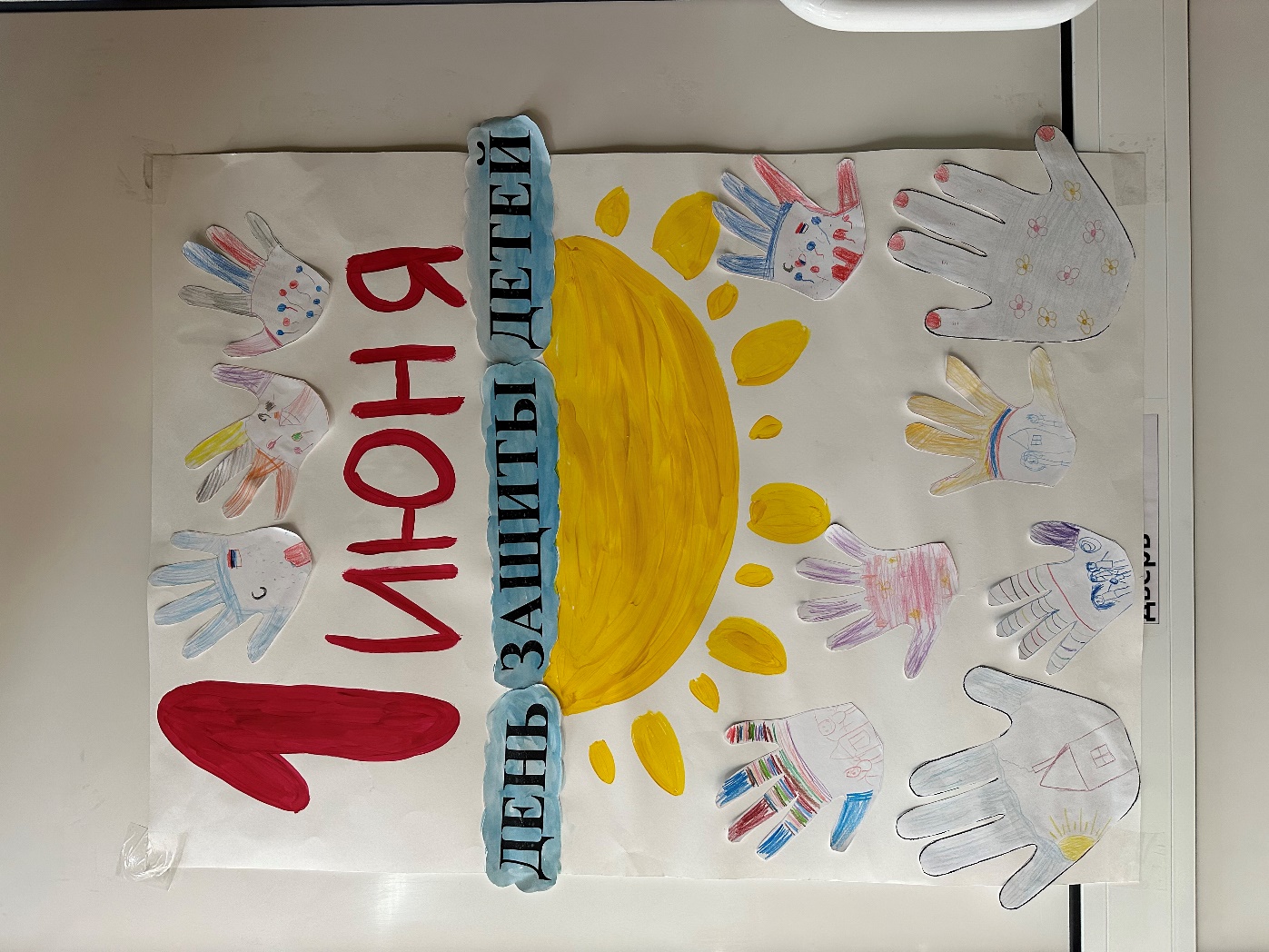 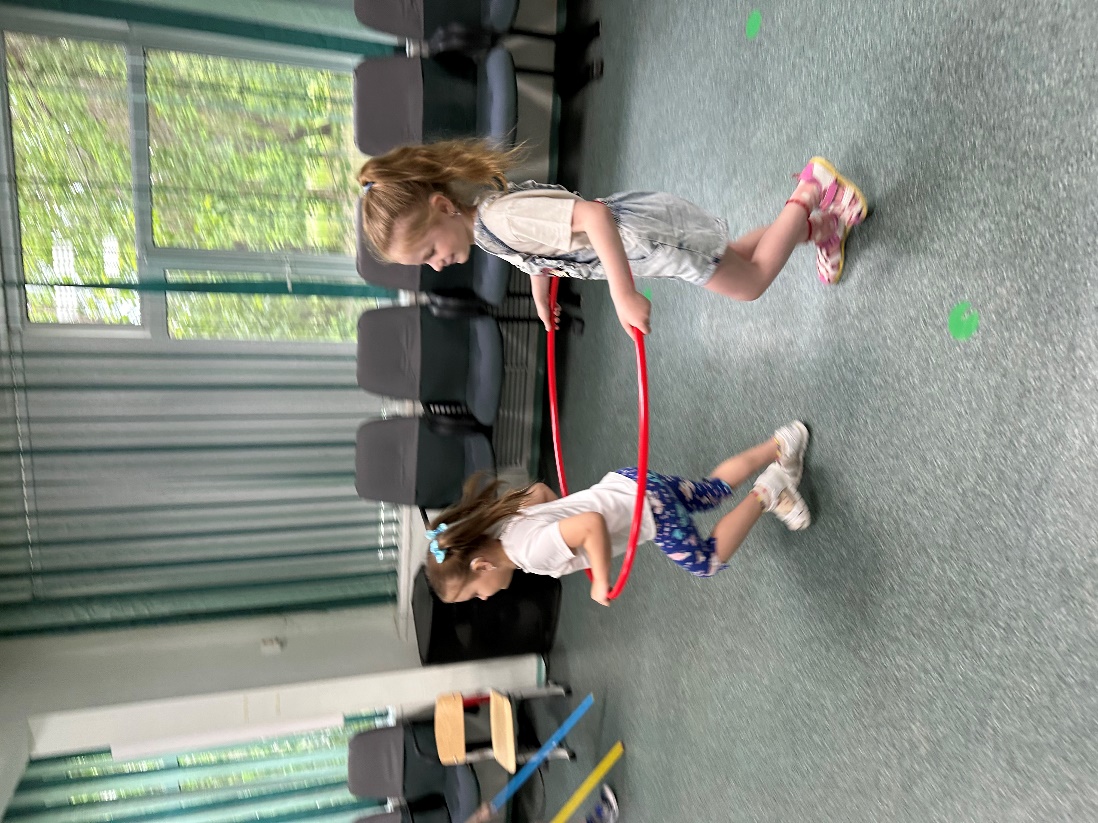 